ATZINUMS Nr. 22/10-3.9/31par atbilstību ugunsdrošības prasībāmAtzinums iesniegšanai derīgs sešus mēnešus.Atzinumu var apstrīdēt viena mēneša laikā no tā spēkā stāšanās dienas augstākstāvošai amatpersonai:Atzinumu saņēmu:20____. gada ___. ___________DOKUMENTS PARAKSTĪTS AR DROŠU ELEKTRONISKO PARAKSTU UN SATURLAIKA ZĪMOGU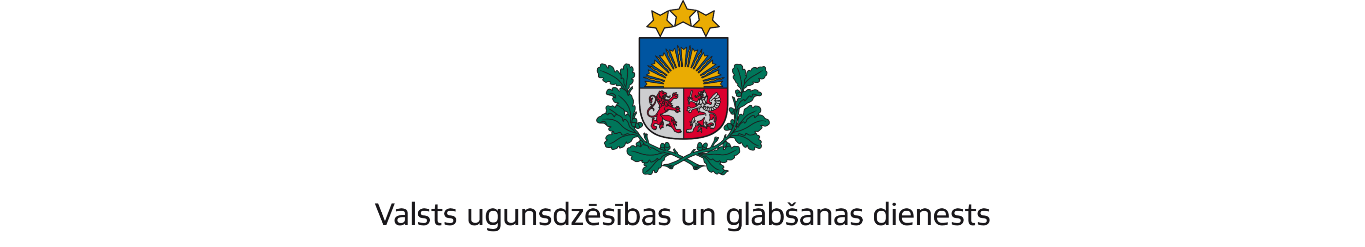 VIDZEMES REĢIONA PĀRVALDETērbatas iela 9, Valmiera, Valmieras novads, LV-4202; tālr.: 64233468; e-pasts: vidzeme@vugd.gov.lv; www.vugd.gov.lvMadonaSIA “Sporta nometne”(izdošanas vieta)(juridiskās personas nosaukums vai fiziskās personas vārds, uzvārds)25.04.2024.Reģistrācijas Nr. 40203242674(datums)(juridiskās personas reģistrācijas numurs)“Pliederi”, Lazdonas pagasts,Madonas novads, LV-4824(juridiskās vai fiziskās personas adrese)1.Apsekots: kempinga “Lejasozoli” deviņas kempinga mājas.(apsekoto būvju, ēku vai telpu nosaukums)2.Adrese: “Lejasozoli”, Mētrienas pagasts, Madonas novads, LV-4865.3.Īpašnieks (valdītājs): Rolands Družoks, (juridiskās personas nosaukums vai fiziskās personas vārds, uzvārds)“Kalna Rēķi”, Ļaudonas pagasts, Madonas novads, LV-4862.(juridiskās personas reģistrācijas numurs un adrese vai fiziskās personas adrese)4.Iesniegtie dokumenti: nometnes vadītāja Družoka Rolanda (nometņu vadītāja apliecības Nr.RP 000 755) iesniegumi. Valsts ugunsdzēsības un glābšanas dienestaVidzemes reģiona pārvaldē reģistrēti 2024.gada 12.aprīlī ar Nr. 22/10-1.4/187; Nr.22/10-1.4/188; Nr.22/10-1.4/189; Nr.22/10-1.4/190; Nr.22/10-1.4/191; Nr.22/10-1.4/192 un Nr.22/10-1.4/193.5.Apsekoto būvju, ēku vai telpu raksturojums: sešas divstāvu kempinga mājas un trīsvienstāvu kempinga mājas, nodrošinātas ar autonomajiem ugunsgrēka detektoriem un ugunsdzēsības aparātiem.6.Pārbaudes laikā konstatētie ugunsdrošības prasību pārkāpumi: nav konstatēti.7.Slēdziens: atbilst ugunsdrošības prasībām.8.Atzinums izdots saskaņā ar: Ministru kabineta 2009.gada 1.septembra noteikumuNr.981 “Bērnu nometņu organizēšanas un darbības kārtība” 8.5.apakšpunkta prasībām.(normatīvais akts un punkts saskaņā ar kuru izdots atzinums)9.Atzinumu paredzēts iesniegt: Valsts izglītības satura centram.(iestādes vai institūcijas nosaukums, kur paredzēts iesniegt atzinumu)Valsts ugunsdzēsības un glābšanas dienesta Vidzemes reģiona pārvaldes priekšniekam, Tērbatas ielā 9, Valmierā, Valmieras novadā, LV-4202.(amatpersonas amats un adrese)Valsts ugunsdzēsības un glābšanas dienesta Vidzemes reģiona pārvaldes Ugunsdrošības uzraudzības un civilās aizsardzības nodaļas inspektorsD. Stūris(amatpersonas amats)(paraksts)(v. uzvārds)(juridiskās personas pārstāvja amats, vārds, uzvārds vai fiziskās personas vārds, uzvārds; vai atzīme par nosūtīšanu)(paraksts)